Sekulaarit katsomuksetUskonnottomuus ja ateismiPerinteisten maailmanuskontojen kannattajamäärät ovat vähentyneet länsimaissa. Tätä ilmiötä kuvataan sekularisaatioksi, maallistumiseksi. Maallistumiskehitystä ei voida kuitenkaan yksiselitteisesti rinnastaa uskonnottomuuden lisääntymiseen tai uskontojen merkityksen vähentymiseen. Uskonnottoman määritelmän alle mahtuu monenlaisia näkemyksiä, käsityksiä ja kokemuksia: osa uskonnottomaksi itsensä määrittelevistä saattaa uskoa jonkinlaiseen kosmiseen voimaan, ja osalle uskonnottomuus voi merkitä suhdetta kristinuskoon, vaikka muunlaisen uskonnollisuuden suhteen ollaan avoimempia.Jotkut uskonnottomat kokevat olevansa agnostikkoja, jotka saattavat kunnioittaa uskontoja ja uskonnollisuutta osoituksena ihmisen luovuudesta ja suuruudesta, vaikka pitäisivätkin niitä taikauskona. Useimmat agnostikot ovat käytännössä ateisteja. Ateistit kieltävät jumalien ja yliluonnollisen olemassaolon ja saattavat myös toimia aktiivisesti uskontoja vastaan. Tunnettuja uskontoja aktiivisesti vastustavia ateisteja ovat esimerkiksi fyysikko ja kosmologi Lawrence Krauss (s. 1954) ja evoluutiobiologi Richard Dawkins (s. 1941), jotka ovat kiertäneet ympäri Yhdysvaltoja keskustelemassa tieteellisen maailmankatsomuksen tärkeydestä suhteessa uskonnollisiin ja ei-tieteellisiin katsomuksiin. Voiko koko maailmankatsomuksen rakentaa tieteellisen tiedon varaan vailla yliluonnollista elementtiä? Joidenkin mukaan uskonnottomasta ja jumalattomasta maailmasta ovat kadonneet myyttien ja rituaalien tarjoamat kokemukset osallisuudesta johonkin itseään suurempaan, pyhyyden kokemus ja lumous. Uskonnottomaksi tunnustautuva filosofi Alain de Botton (s. 1969) on teoksessaan Uskontoa ateisteille (2013) kritisoinut ateismia juurikin näistä syistä ja ehdottanut ateismin päivittämistä paremmin ihmisten pyhän ja yhteisöllisyyden kokemukset tarpeet huomioivaksi versioksi 2.0. Monet ateisteista kokevat, että voivat saada pyhyyteen verrattavissa olevia merkityksellisyyden kokemuksia esimerkiksi luonnosta, taiteesta, tieteestä, toisista ihmisistä tai vaikkapa ihmisoikeuksista. Katso tietolaatikko "ateismi ja uushenkisyys" kappaleen lopussa.Sekulaari humanismiMonia, etenkin länsimaisia, yhteiskuntia voidaan pitää maallistuneina eikä merkittävä osa ihmisistä rakenna maailmankatsomustaan uskonnollisiin malleihin nojaten. Maallisissa eli sekulaareissa maailmankatsomuksissa näkemys todellisuudesta ja siinä toimimisesta rakennetaan pääasiallisesti tieteellisen tiedon ja järkiperäisen ajattelun varaan. Yksi yleisimmistä maailmankatsomuksista maallistuneissa länsimaissa on jonkinlainen sekulaari humanismi.Sekulaari humanismi alkoi eriytyä kristillissävytteisestä humanistisesta perinteestä tämänpuoleisuutta, luonnontieteitä ja kehitysajattelua korostavaksi maailmankatsomukseksi viimeistään valistuksen ajalta eteenpäin. Todellisuus käsitetään siinä materialistiseksi (materialistinen monismi) ja luontoon perustuvilla syillä ymmärrettäväksi (naturalismi). Maailma on olemassa itsessään riippumatta yliluonnollisista toimijoista. Tiedonhankinnan ihanteena on vapaa tieteellinen tutkimus ja lähtökohtana tieteellinen maailmakuva, mutta koska ihmistä pidetään kaiken mittana, suhtaudutaan totuuteen enemmän tai vähemmän suhteellisena eli relativistisena asiana.Humanismi on ihmisyyteen perustuva maailmankatsomus. Sekulaarin humanismin lähtökohtana on ajatus ihmisestä luontokappaleena, jonka olemassaoloa määrittävät samat luonnonlait kuin kaikkea muutakin. Ihmisellä on tajunta ja psyykkistä toimintaa, mutta näiden ei ajatella olevan materiaalisesta todellisuudesta irrallista (vertaa näkemykseen aineettomasta sielusta), vaan evoluution myötä kehittyneitä ominaisuuksia. Ihmisen ajatellaan olevan pohjimmiltaan hyvä ja kykynevä ohjaamaan elämäänsä sekä rakentamaan yhteiskuntaa. Ihmisen tahto käsitetään siis vapaaksi, mutta tätä vapautta rajoittaa kuitenkin esimerkiksi riippuvaisuus luonnosta. Pyrkimys ihmisen täydellistymiseen ei tarkoita välttämättä utilistista luontosuhdetta, jossa luonto käsitetään ihmisen hyödynnettävissä olevaksi varastoksi tai välineeksi. Järkevä ihminen ymmärtää olevansa kokonaisuuden osa ja pyrkii ylläpitämään luonnon tasapainoa.Sekulaarin humanismin aikakäsitys on lineaarinen. Tieteellisen mailmankuvan mukaan kaikki on alkanut alkurähdyksestä, mutta historian kulku käsitetään periaatteessa sattumanvaraiseksi: ihmisten valinnat eivät ole ennaltamäärättyjä eikä evoluutiolla tai maailmankaikkeudella yleensäkään ole mitään tiettyä päämäärää. Sekulaari humanismi voi olla individualistista eli yksilöä korostavaa tai kollektivistista eli ihmisen yhteisöllisyyttä korostavaa. Yksilön arvoa yli yhteisön korostava niin sanottu liberalistinen ajattelu on ollut viime aikoina suosituinta. Joka tapauksessa sekulaarissa humanismissa korostuu ajatus ihmisistä tasavertaisina olentoina sekä kaikenlaisen syrjinnän vastustaminen.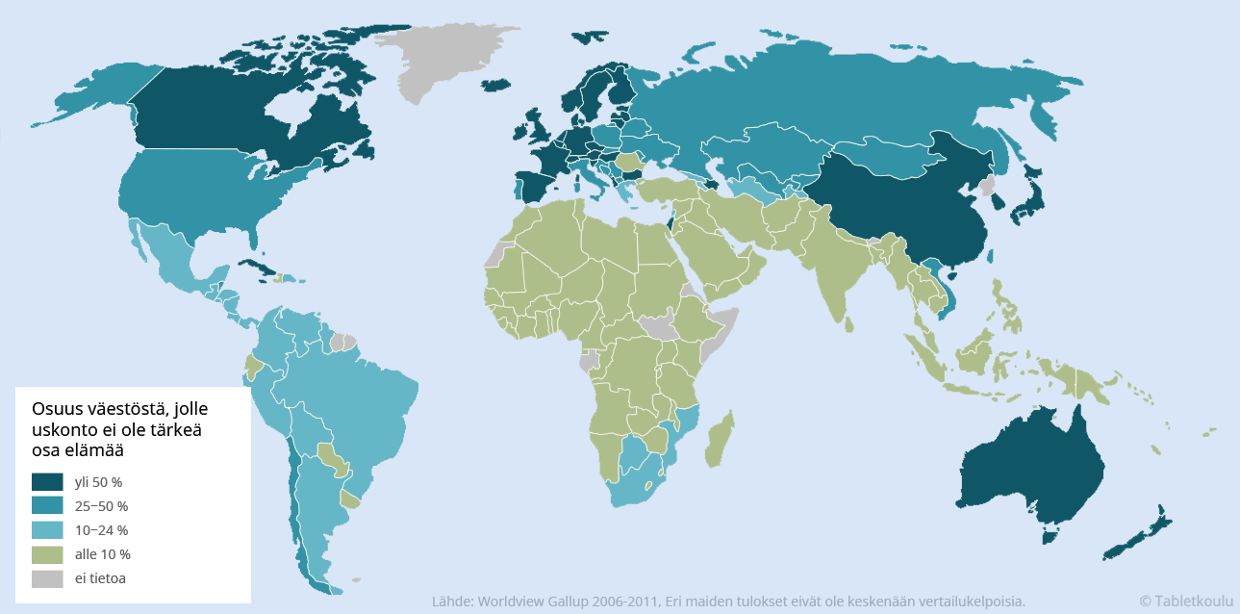 Ideologiat ja aatteetIdeologioiden yleisiä piirteitäIdeologialla tarkoitetaan aate- tai uskomusjäjestelmää, joka yleensä pyrkii vaikuttamaan jollakin tavalla yhteiskuntaan. Ideologiasta voi muodostua ihmiselle elämäntapaa ohjaava kokonaisvaltainen ohjenuora. Aatteet ovat unelmia jostakin paremmasta. Esimerkiksi anarkismi, kommunismi, uusliberalismi ja vihreä liike ovat merkittäviä maailmaa muokanneita ideologioita ja aatteita. Myös nationalismia ja rotuoppia korostava kansallissosialistinen natsiaate voidaan, ikävä kyllä, nostaa yhdeksi Eurooppaan voimakkaasti vaikuttaneista ideologioista.Ideologioista puuttuu yleensä tuonpuoleisuuden ja yliluonnollisuuden elementti. Jumalia tai muita yliluonnollisia olentoja ei välttämättä kielletä, vaan uskomusjäjestelmä keskittyy tämänpuoleisiin asioihin, etenkin yhteiskunnan muuttamiseen. Kuitenkin esimerkiksi marxilaisesta kommunismista löytyy monia uskonnolle tunnusomaisia piirteitä. Karl Marxin (1818–1883) ja useiden kommunististen johtajien henkilökulteissa on samankaltaisuutta uskonnollisten profeettojen ja pyhimysten palvonnan kanssa. Marxin voidaan ajatella tuoneen ihmisille pelastavaa tietoa, jonka avulla ihmiset pystyvät saavuttamaan paratiisin – ei tuonpuoleisessa, vaan kommunistisen valtion (joka ei oikeastaan enää ole valtio laisinkaan) tämänpuoleisessa maailmassa. Marxin opit ovat luettavissa hänen teksteistään, joita voidaan pitää tietyssä mielessä jopa pyhinä. KommunismiKommunismin todellisuuskäsitystä voidaan pitää materialistisena (materialistinen monismi). Kommunismin oppi-isä Karl Marx uskoi materialististen tuotantovoimien ja omistusolosuhteiden ensisijaisesti ohjaavan ihmisten ajattelua ja tekemistä sekä historian kulkua. Hän selitti kapitalistisen yhteiskunnan syntyprosessin yksittäisten ihmisten tietoisuudesta ja tahdosta riippumattomana, itseohjautuvana kehityskulkuna. Marxin mukaan yhteiskunnan materialistinen alarakenne määrittää ylärakennetta eli ihmisten tajuntaa ajatuksineen ja muokkaa yhteiskuntaa, aatteita ja uskontoja. Uskontoa Marx piti "oopiumina kansalle", koska siinä oli kyse hallitsevan luokan keinosta sumuttaa alistettuja hyväksymään epäoikeudenmukaisuus lupaamalla punttien tasoitusta tuonpuoleisessa.Kapitalistisen markkinatalouden aiheuttamasta väärästä ja ihmistä vieraannuttavasta tietoisuudesta oli Marxin mukaan kuitenkin mahdollista vapautua. Menetelmäksi vapautumiseen hän näki vallankumouksen. Maailmanhistoria on Marxin mukaan luokkataisteluiden historiaa, jossa hallitseva tai omistava luokka on aina sortanut vähemmän onnekkaita: orjia, työläisiä. Marx katsoi historiallisen kehityksen johtavan väistämättä vallankumoukseen, jossa työväestö nousee kapinaan ja ottaa tuotantovälineet haltuunsa. Tavoitteena on mahdollisimman suuri taloudellinen tasavertaisuus ja vapaus.Marxin kommunistinen utopia ei liene missään täydellisesti toteutunut, mutta hänen ajatuksiaan tulkittu ja toteutettu reaalipolitiikassa monilla eri tavoilla. Erilaiset sosialistiset ideologiat ovat rakentuneet pitkälti Marxin ajatusten pohjalle. Myös pohjoismaista hyvinvointivaltiomallia voidaan pitää tietyssä mielessä maltillisena sosialidemokraattisena marxilaisuuden tulkintana, jossa on mukana merkittäviä liberalistisia piirteitä. Hyvinvointivaltioita kutsutaan myös sosiaaliliberalistisiksi.AnarkismiAnarkismista saattaa tulla ensimmäisenä mielikuva mellakoivista mielenosoittajista tai festareiden moshpiteissä kiljukanisteri kädessä sekoilevista punkkareista. Todellisuudessa anarkismi on aivan vakavasti otettava poliittinen ideologia ja filosofia, joka liittyy historiallisesti kommunismin syntyyn. Molempien ideologioiden taustalla on 1800-luvun työväestön ahdinko ja vaatimus tasa-arvoisemman yhteiskunnan puolesta.Monet anarkistiset ajattelijat, kuten Pierre-Joseph Proudhon (1809–1865) ja Mihail Bakunin (1814–1876), arvostivat Marxia ja olivat yhtä mieltä hänen materialistisesta historiakäsityksestään, kriittisestä suhtautumisestaan uskontoihin ja pyrkimyksestä taloudelliseen tasavertaisuuteen vallankumouksen keinoin eli takavarikoimalla omistavan luokan omaisuus. Anarkistien ajatusmaailmassa kaikenlainen yksilöön kohdistuva vallankäyttö koetaan kuitenkin ongelmalliseksi, mukaan lukien kommunistinen hallinto. Anarkistit uskovat ihmisen luontaiseen hyvyyteen ja kykyyn hallita itseään ilman esivallan holhousta. Radikaaleimmassa mallissaan anarkistit ehdottavatkin kaikista valtarakenteista ja valtiollisista instituutioista luopumista (kr. an arche = ei esivaltaa). Tärkeimmäksi arvoksi nousee ihmisen vapaus.Sekä kommunismin että anarkismin ihmiskuvaa voidaan kuvata kollektivistiseksi. Niissä korostuu ajatus yksilön roolista yhteisön jäsenenä; todellinen ihmisyys ja vapaus voi toteutua vain osana yhteisöä. Tällaisella ihmiskäsityksellä on pitkät juuret länsimaisen ajattelun historiassa, ja sitä ovat tavalla tai toisella edustaneet esimerkiksi filosofit Aristoteles (384–322), Jean-Jacques Rousseau (1712–1778) ja G.W.F. Hegel (1770–1831).(Uus)liberalismiKannatatko tuloverotuksen laskemista, sosiaaliturvajärjestelmän keventämistä ja/tai valtionyhtiöiden ja kunnan palveluiden (esim. terveydenhuolto tai koulutus) yksityistämistä? Jos vastasit kyllä, saatat olla poliittiselta katsomukseltasi niin sanottu uusliberalisti. Jotkut uusliberalistit kokevat uusliberalismi-nimityksen negatiivisella tavalla leimaavaksi ja käyttävät itsestään mieluummin nimitystä klassinen liberalisti. Uusliberalistinen ideologia näkyy etenkin erilaisten oikeistopuolueiden ohjelmissa.Uusliberalistinen ideologia pohjautuu erityisesti filosofi John Locken näkemyksiin yksilön oikeuksista ja omistamisesta. Kuten anarkismissa myös liberalismissa keskeisimpänä arvona nousee esiin vapaus, jota pidetään yksilön elämän perustana. Locke näki oikeuden elämään, vapauteen ja omaisuuteen luonnollisina oikeuksina, jotka ihmisellä ovat jo syntyessään. Liberalismissa korostetaan paitsi vapautta yksilön elämäntapavalinnoissa myös erityisesti vapaita markkinoita ja yrittäjyyttä. Tulo- ja varallisuuserot perustuvat liberalismin mukaan ihmisten ansioihin, kyvykkyyteen, ponnisteluun ja sitkeyteen ja ovat näin ollen täysin oikeutettuja.Liberalismin moderneina edustajina – ja nimenomaan uusliberalisteina – voidaan nostaa esiin Yhdysvaltojen entinen presidentti Ronald Reagan (1911–2004) ja Englannin entinen pääministeri Margaret Thatcher (1925–2013). Molemmat näistä poliitikoista ajoivat laajamittaisia julkisen sektorin leikkauksia, verotuksen keventämistä ja tuloerojen kasvua. Uusliberalistien ajattelussa korostuu pyrkimys valtion roolin karsimiseen ja äärimuodoissa jopa vain jonkinlaisen yleisestä turvallisuudesta (poliisi ja armeija) huolehtivan yövartijavaltion ajatus. Kaikki muu voidaan yksityistää ja luottaa vapaan ja säätelemättömän markkinatalouden itseohjautuvuuteen.Liberalismin ihmiskuva on sen kaikissa muodoissa individualistinen ja ihmisen vapautta korostava. Toisin kuin kommunismiin ja anarkismiin, ei (uus)liberalismiin yleensä liity kriittistä suhtautumista uskontoon – päinvastoin, monet sen edustajat ovat korostaneet kristillistä arvopohjaansa. Jotkut uusliberalistit ovat painottaneet, että valtion holhouksesta riisutussa minimivaltiossa huono-osaiset eivät jää heitteille, koska kristilliset hyveet velvoittavat ihmisiä hyväntekeväisyyteen. Uusliberalisti voi olla ihmisten elämäntapavalintoihin liittyvissä näkemyksissään vapauksia korostava arvoliberaali tai vanhoillinen konservatiivi.Vihreä liikeVihreä liike ei ole yhtenäinen poliittinen ideologia vaan pikemminkin kattokäsite, joka pitää sisällään monia eri tavalla ajattelevia puolueita, kansalaisjärjestöjä, ryhmiä ja yksilöitä. Vihreän liikkeen edustajat voivat olla talouspoliittisesti oikeistolaisia tai vasemmistolaisia, arvomaailmaltaan liberaaleja tai konservatiiveja ja taustakatsomukseltaan yhtä hyvin sekulaareja humanisteja tai hartaita uskovaisia. Yhteistä kaikille vihreän liikkeen edustajille on luontoarvojen korostaminen ja pyrkimys niiden tuomiseen poliittisen päätöksenteon keskiöön. Vihreän liikkeen ideologiassa korostuu ajatus ihmisestä osana luonnon kokonaisuutta ja ihmisen velvollisuudesta huolehtia luonnon moninaisuudesta ja sen säilyttämisestä puhtaana ja elinkelpoisena myös tuleville sukupolville. Joidenkin vihreän liikkeen edustajien näkemys ihmiskunnan tulevaisuudesta on pessimistinen: olemme matkalla kohti itsetuhoa, jos emme muuta elintapojamme radikaalilla tavalla.